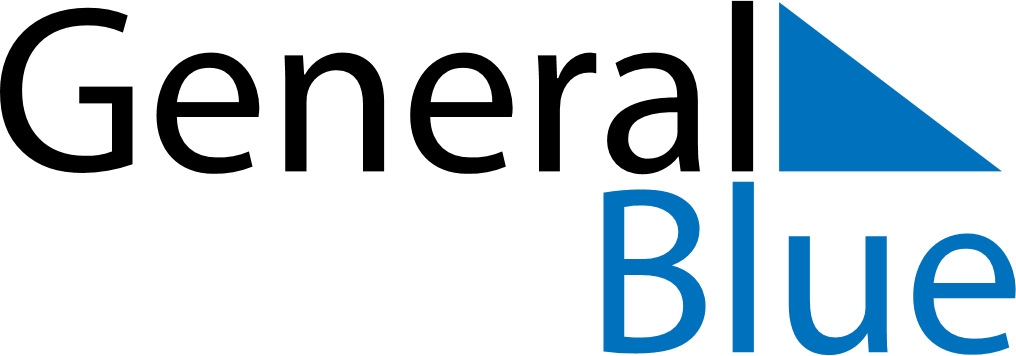 February 2027February 2027February 2027MaltaMaltaSUNMONTUEWEDTHUFRISAT12345678910111213Feast of Saint Paul’s Shipwreck in Malta141516171819202122232425262728